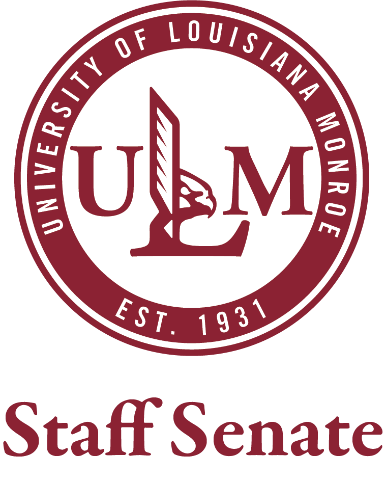 September 21, 2022Call to Order  Roll Call  Approval of the August Minutes  Committee Reports HomecomingGuest Speaker: Seth Hall, Interim Athletic DirectorUnfinished Business New BusinessAdjournmentNext meeting date October 19, 2022